Подготовительная группаТема: Перелетные птицы ПрибайкальяС 12 мая по 15 маяВторникОзнакомление с окружающим миром.Цель: Создать условия для уточнения и расширения представлений детей о перелётных птицах,о времени года весна: учиться замечать весенние изменения в природе.Задачи: Закрепить знания признаков весны, представлений о перелётных птицах, обобщающего понятия «перелётные птицы». Расширить и уточнить словарь по теме. Развивать речевую активность, речевой слух, зрительное восприятие. Воспитывать бережное, заботливое отношение к природе.Ход занятияРебята, утром ко мне приходил почтальон и принес конверт. Давайте мы его сейчас откроем и посмотрим, что в нём. А в нём – загадка.Я раскрываю почки,В зелёные листочки.Деревья одеваю, Посевы поливаю,Движения полна, Зовут меня. (Весна)- О каком времени года говорится в письме? (В письме говорится о весне). Правильно, о весне. Весна нас просит помощь перелетным птицам найти дорогу домой.-Весна- это замечательное и прекрасное время года, природа просыпается и оживает после долгого зимнего сна. Сегодня нас радует птичий щебет. Первые вестники весны – птицы. Давайте послушаем как звучит пение птиц в весеннем лесу. (Звучит фонограмма «Птичьи голоса»). -Дети послушайте, как красиво звучат голоса птиц. Как вы думаете, чему радуются птицы? (Приходу весны).Слышите? Это птицы вернулись домой из теплых стран. Сидят они на веточках и рассказывают о своих путешествиях. А как называются эти птицы, которые прилетают к нам весной? (Перелетные)А почему они улетают осенью?. (ответы детей)-А теперь, давайте поиграем. Передавайте мяч друг другу и тот у кого мяч должен назвать один из признаков весны. (Весной тает снег. Весной ярче светит солнце. Весной прилетают птицы. Весной на деревьях набухают почки. Весной появляются первые проталины. Весной появляются первые весенние цветы.)-Ребята, послушайте загадку, какие птицы прилетают первыми?1. Похож я на ворону, Но клюв мой побелей.Шагаю вслед за трактором, В поисках червей.Ворона нервно «каркает», А я солидно - «крра».Ворона – одинокая, А у меня – Семья. (Грач)-Прилет грачей - первая примета наступающей весны. С появлением первых весенних проталин прилетают грачи. На проталинах ищут семена прошлогодних трав. С началом пахоты шагает вслед за трактором, выискивая земляных червей, жучков и личинок. Белым клюв у грача стал от постоянного ковыряния в земле. Грачи прилетели-значит через месяц снег сойдет. Никто из пернатых птиц раньше грачей не выводит потомств. Грачи селятся колониями. В грачовниках может быть до 300 гнёзд. Гнезда грачи строят на деревьях, где-нибудь около деревни, или на опушке рощи. Давайте послушаем голоса грачей…- Какой художник показал это событие? Как называется эта картина?(А. Саврасов «Грачи прилетели!»)2. Ребята, а какая птица во дворце живет?Эту птицу всякий знает, на шесте его дворец,Червяков птенцам таскает Да трещит весь день… (Скворец)Скворцы возвращаются обычно в конце марта - начале апреля. В народе говорят- «Скворцы прилетели- значит весна пришла!». Скворец – пересмешник. Его песни состоят из собственных длинных мягких «скворчащих» звуков, песен, заимствованных от других птиц, голосов животных и других звуков. Скворцы длинными клювами выбирают из земли разных червячков, личинок, куколок. Зимой кончики перьев истачиваются, поэтому появляются многочисленные белые, кремовые крапинки. После весенней линьки оперение скворцов опять становится монотонно-бурым. Он живет около человека, в скворечнике, хотя это и не всегда бывает. Скворцы любят старые парки и леса, где много душистых деревьев, в дуплах строят свои гнезда. -Давайте послушаем пение скворцаФизминутка "Скворечник".Из скворечника торчат (Дети шагают на месте, руки над головой). Клювы маленьких скворчат. (Выполняют наклоны в стороны). Клювик раз, клювик два, (Выполняют наклоны вперед). Лапки, лапки, голова. (Выставляют вперед поочередно ноги, крутят головой).3.Третья загадка: Спереди - шильце, Сзади – вильце,Сверху– черное суконце,А снизу белое полотенце (Ласточка)Конец весны отмечается прилетом ласточек. Часами носятся ласточки в небе, ловят комаров и различных мошек, а потом садятся на провода и отдыхают, чистят перышки. Крылышки у них длинные, узкие, хвост вилочкой, сами черные, грудка белая, горло красновато-коричневое. Гнездо ласточки вьют в деревнях под крышей. Само гнездо состоит из глины, смешанной со слюной и сидят потом в таком гнезде как в чашке. Обычно ласточки один раз строят гнездо и каждый год прилетают в старые гнезда.Стихотворение «Ласточка», 4.Еще одна загадка:Кто эта птица? Никогда Не строит для себя гнезда,Соседкам яйца оставляет, И о птенцах не вспоминает. (Кукушка)-Правильно, она размерами чуть меньше голубя. Хвост длинный, ступенчатый, с белым кончиком. Сами кукушки гнезд не строят, а находят готовые гнезда других птиц и подбрасывают свои яйца. Птенцы кукушки, будучи еще неоперенными и слепыми, постепенно выталкивают остальных птенцов или еще невылупившиеся яйца из гнезда. Кукушки уничтожают огромное количество вредных насекомых, питаются в основном ими. Особенно много поедают различных мохнатых гусениц, жуков, и птичьи яйца.5.-Следующая загадка:Я житель лугов и полей. В лесу ты меня не найдёшь.Я знаменитый певец - Пою высоко над землёй. (Жаворонок)У полевых жаворонков – самцы прилетают первыми, чтобы занять первые проталины, там они собираются группами и греются на солнце. Позднее прилетают самки и начинают искать наиболее удобное место для гнездования. Самец занимается охраной и пением. Они могут петь 8 часов подряд. Полевые жаворонки ранней весной поедают прорастающие семена различных трав и злаковых растений. Позднее пополняют рацион различными насекомыми. Благоприятная погода позволяет полевому жаворонку делать два вывода птенцов.Стихотворение Жуковского «Жаворонок», На солнце темный лес зардел, В долине пар белеет тонкий,И песню раннюю запел В лазури жаворонок звонкий.Он голосисто с вышины Поёт,на солнышке сверкая:Весна пришла к нам молодая, Я здесь пою приход весны.А сейчас давайте отдохнём и поиграем. Если я птицу назову- в ладоши надо хлопнуть, а если что-то другое,то ногою топнуть:Лисы и вороны. Галки, макароны, воробьи и чайки.Грачи. Прилетели птицы: Голуби, синицы, мухи и стрижи,И балалайки, чибисы, моржи, соколы, чижи,Снегири, кукушки, гуси и ежи.Лебеди и совы, дятлы и коровы.Прилетели под конец: утка, щука и скворец.Воспитатель: А каких еще перелетных птиц вы знаете? (Ответы детей) -Ребята, расскажите, что общего есть у всех птиц? (У них есть голова, шея, крылья, клюв, хвост, 2 лапки. Их тело покрыто перьями)- Игра «У кого кто?»У грача – грачонок, грачата.У соловья – соловьёнок, соловьята.У аиста – аистёнок, аистята.У скворца – скворчонок, скворчата.У журавля – журавлёнок, журавлята.У чижа – чижонок, чижата.У лебедя – лебедёнок, лебедята.У утки – утёнок, утята.У дрозда – дроздёнок, дроздята.- Игра «Кто на дереве живёт?»- На этом дереве скрываются птицы, а какие вы узнаете, если прочитаете слоги и поменяете их местами.- Мы часто говорим, что птицы - наши друзья. А мы – друзья птицам? Что значит быть друзьями птиц? (Ответы детей)Они не только украшают природу, но и помогают сберечь урожай на полях и огородах, спасают леса от вредителей, разносят семена растений. Раньше считалось, что весну приносят из дальних стран птицы на своих крыльях. И поэтому очень ждали их прилета. Пекли печенье в форме птицы.В наше время люди весной отмечают «День птиц». К этому дню они делают скворечники и развешивают их на деревьях. (Картинка скворечника)-Итак, ребята, о чем мы сегодня с вами говорили?.2. РисованиеЦель: уточнить представление о перелётных птицах.Задачи :-упражнять детей в узнавании и назывании перелётных птиц-закреплять знания об их отличительных признаках, значение птиц в жизни людей- закрепляем способ рисования при помощи трафаретаМатериалы: картинки с изображением перелетных птиц, трафареты, акварель альбом, баночки с водой, кисточка, салфетки.Ход занятияВоспитатель: Почему мы с лесом дружим, для чего он нужен людям?Дети: лес - это дом для зверей и птиц. Лес выделяет кислород, очищает воздух. Лес – это наше богатство. Лес – наш друг.Воспитатель: Правильно, лес - это дом для зверей и птиц. Сегодня, я предлагаю вам поговорить о перелётных птицах, узнать, как они живут, какую пользу приносят людям.Важно по земле шагает,Клювом почву протыкает,Вредных — съест, он молодец!А зовут его… (скворец)Перелётных птиц черней,Чистит пашню от червей.(грач)Прилетает к нам с теплом,Путь проделав длинный,Лепит домик под окномИз травы и глины.(ласточка)Прилетел к нам наконецЛучший наш певец.Дни и ночи напролётОн поёт.(соловей)На доску выставляются картинки-отгадки.Воспитатель: Кто это? (Птицы)Воспитатель: Почему? (Тело покрыто перьями, умеют летать, у них есть два крыла, клюв, две лапы, хвост)Воспитатель: Какую пользу приносят птицы человеку? Мы знаем, что есть птицы зимующие и перелётные. Какие это птицы? Почему эти птицы называются перелётные? Откуда они прилетают? В какое время года они прилетают к нам? В какое время года и куда они улетают от нас?Воспитатель: Какая птичка с отличительной чертой, к нам приносит весну?Дети: Ласточка.Воспитатель: Мы сегодня будем рисовать ласточек с помощью трафаретов.Рисование перелётных птиц под лирическую музыку.Итог.Воспитатель: -Давайте соберём всех птичек в стаю.Выставка работ.СредаФЭМПЦель: Обобщить математические представления детей подготовительной группы.Воспитательные:Воспитывать личностные качества у каждого ребенка; устойчивость, интерес к математическим знаниям и умениям; целеустремлённость, сосредоточенность, любознательность.Развивающие:1. Развивать психологические процессы: зрительное и слуховое внимание, логическое мышление, мелкую моторику рук.2. Развивать социальные навыки: умение работать в группе, договариваться, учитывать мнение партнёра.Образовательные:Совершенствовать навыки счёта у детей в пределах 20.Закреплять порядковый и количественный счёт, продолжать учить называть последующее и предыдущее число.Называть соседей числаЗакрепить знания об арифметических знаках =, +, -,<,>.Закреплять пространственные представления, умение обозначать словами «между», «справа», «слева» местоположение предметов на листе бумаги.Совершенствовать умение детей ориентироваться на листе бумаги в клетку.Продолжать учить составлять и решать простые арифметические задачи наСложение и вычитание.Методы и приёмы:Словесный: вопросы, беседа, пояснения.Игровой: «По порядку становись», «Поручения»Практический: решение задач и примеров, измерение линейкой.Приёмы постановки целей и мотивации деятельности детей: игровая ситуация.Приёмы активизации деятельности детей в процессе НОД: задачи на логическое мышление.Приёмы организации практической деятельности детей: беседа, показ, объяснение, моделирование.Приёмы поддержания интереса у детей: игра, показ.2.Рисование         «Скворечник»        Цель: формирование умения с помощью вопросов называть изображение на картине,составлять с помощью взрослого короткий описательный рассказ, обобщенногопредставления о птицах (внешний вид, среда обитания и т.д.) , воспитыватьзаботливое отношение к птицам, воспитывать любовь детей к родному краю.Предварительная работа: рассматривание картины «Весна», изображенияперелетных птиц, рассматривание изображения скворца, беседа о перелетных птицах,сделать заготовки для скворечников       Оборудование и материалы: заготовки скворечников, гуашь, кисточки,Ход занятия:Воспитатель: Светает рано по утрам Проталины и тут и там Ручей шумит как водопад Скворцы к скворечнику летят Звенят под крышами капелиМедведь с еловой встал постели Всех солнышко теплом ласкает Кто это время года знает? (Весна.)Воспитатель: Молодцы, догадались. Да, это время года весна. Многие птицывозвращаются к нам весной: ласточки, утки, грачи и скворцы (воспитатель показываеткартины птиц). Птицы строят гнёзда ( показ гнезда) и выращивают птенцов. А какая изптиц Прилетает в свой домик?(если дети затрудняются ответить .можно прочитатьотрывок из стихотворения)Воспитатель: Правильно скворец! Скворец строит свои гнезда в скворечниках,дуплах деревьев или глубоких расщелинах. Будущие родители-скворцы оченьтщательно выбирают место для своего гнезда. Самец приносит мох, веточки, а самкавьет гнездышко. А когда появляются птенцы, то и мама-скворец и папа-скворецулетают за кормом для птенцов. И оставляют их одних. Поэтому скворцам так важночтобы их птенцы были защищены. И гнездо должно недоступно и глубоко спрятано.А кто делает для скворцов домик. Когда вы гуляли в парке, то наверняка виделидеревянные домики для птиц на деревьях? Как они называются? Воспитатель: А теперь пожалуйста, послушайте внимательно стихотворение.Мы с братишкою моимПтицам домик мастерим.Небольшой, опрятный внешне.Называется скворечник.Окон нет. Есть только лаз,Да жердинка - напоказ.Прилетят весной скворцы,Скажут: «Ай, да молодцы!»Будет радость и веселье,Птицы справят новоселье,Натаскают пух, солому.К своему привыкнут дому.Будем с братом наблюдать,Как птенцы начнут летать.А потом сойдутся в стаюИ простятся, улетая.(Р. Новикова)Воспитатель: Давайте с вами еще раз рассмотрим скворечник.(можно рассмотретьразные виды на картинках, или макет скворечника)Скворечник изготавливается из дерева. Но бывает, что домик скворца делаютнарядным и покрывают его краской (показ картинки или макета скворечника).
Воспитатель: Итак, наш домик готов. Давайте дадим ему высохнуть. А пока он будетвысыхать, мы с вами нарисуем дерево. Для того чтобы повесить наши скворечники.Подведение итога занятияВоспитатель: А теперь мы скажем птичкам, чтоб они прилетали в наши скворечники.Ребята! Как же вы хорошо постарались, молодцы!ЧетвергОзнакомление с окружающим миром «Птичий город на деревьях» Программные задачи:-уточнять и расширять представления детей о весенних изменениях в жизни птиц;   -Закрепить понятия  «зимующие и перелётные птицы»;-Познакомить детей с видами жилищ разных птиц;                                                   -Формировать у детей обобщённое представление о птицах как живых существах, живущих на земле, на воде (имеют типичное строение);-Развивать умение наблюдать, сравнивать, устанавливать причинно-следственные связи различного характера, умение доказательно строить суждения                                                                                                 Раздаточный материал:-карточки с изображением  перелётных и зимующих птиц;                                                            -карточки  с изображениями птиц и их гнёзд;-карточки с изображениями гнёзд с яйцами  разных птиц;                                  Воспитатель: Ребята, что это у меня в руках? Кому он нужен? Для чего?Дети: СкворечникВоспитатель: Почему этот домик так называется? Из какого материала он сделан? Как вы думаете, в таких домиках живут только скворцы или другие птицы тоже живут? Если в таком домике будет жить синица, тогда как будет называться её домик? (синичник). Кто из вас видел синичник? Хотите посмотреть? Чем похожи  и чем отличаются? Давайте рассмотрим скворечник. Посмотрите, это маленькое отверстие –вход в скворечник, птица легко может попасть внутрь, а вот, например, кошка не сможет. Перед входом можно сделать жердочку. Домики для птиц сооружают давно. Раньше их делали из прутьев, соломы, бересты. А теперь чаще всего из досок и фанеры. И первыми эти домики обживают обычно скворцы. Вот почему называют все домики для птиц скворечниками, хотя живут в них самые разные птицы. Если скворечник висит в большом саду, то в нем может поселиться удод, нарядная птица с высоким пестрым хохолком. «Удод –Удод!» -кричит он, за что его и назвали так. Если сделать скворечник побольше и повесить его повыше на дерево, то в таком домике поселятся галки. И выведут здесь своих галчат.В парке или в лесу разыщет скворечник большой пестрый дятел. Если вход в птичий домик покажется ему слишком узким, то дятел быстро расширит его острым клювом.В скворечнике, у которого леток (вход) побольше, может поселиться и небольшая сова-сплюшка. Сплюшка охотится по ночам за ночными насекомыми. «Сплю-сплю!» -покрикивает сплюшка вечером. За это и назвали ее сплюшкой. Любят жить в скворечниках и воробьи. Здесь они и птенцов выведут и зимой от морозов спрячутся. Но вот беда –вернутся домой скворцы и тут же выставят из своего домика воробьев. Прогонят скворцы из своего скворечника и других птиц, что поменьше, послабей. Вот почему для маленьких птичек делают специальные домики –синичники. Синичник меньше скворечника, а главное, вход у него поуже. Скворцу в синичник никак не забраться, а вот синицы и другие маленькие птицы чувствуют здесь себя спокойно. Приглянется синичник и горихвостке, птичке с ярко-рыжим хвостиком. В парке или в лесу отыщет синичник занятная птица поползень. Она удивительна тем, что умеет ловко бегать по стволу вниз головой. Подойдет синичник и пищухе. Прозвали ее пищухой за жалобный голосок. Взгляните и скажите, какой из этих домиков скворечник, а какой –синичник? Почему вы так решили? Как называются домики, где живут другие птицы? (гнездо). Хотите узнать, какие бывают гнёзда и где их строят разные птицы?Воспитатель: Посмотрите на иллюстрации. Кто изображён? Дети: ПтицыВоспитатель: Найдите   и обведите птицу, которой нужен этот дом. Раздаточный материал –карточки с перелётными и зимующими птицамиВоспитатель: Изображение, какой птицы вы обвели? Дети: СкворцаВоспитатель: Верно. Скворцы всегда возвращаются на прежнее место в свой скворечник. Поселится лишь в тот домик, у которого вход направлен на восток, там, где встаёт солнышко. Когда  они возвращаются?                  Воспитатель: А ещё какие птицы прилетают к нам весной? Как их назвать одним словом?Воспитатель: Почему весной возвращаются перелётные птицы?Дети: Появляются насекомые для их питания.Воспитатель: Как можно назвать перелётных птиц, которые питаются только насекомыми? (насекомоядные). Как назвать птиц, которые питаются зёрнами? (зерноядные).Каких птиц можно назвать  зерноядными?Воспитатель: Какое основное занятие весной у птиц?Дети: Откладывание яиц, выведение птенцов.Воспитатель: Происходит это весной потому, что большое значение для пробуждения птиц к размножению имеет освещённость, большая продолжительность светового дня и, конечно, достаточное количество корма. У скворцов есть жилище, а где будут жить другие перелётные птицы?Дети: Гнёзда. Зачем нужен им дом-гнездо? Дети: Оно необходимо чтобы отложить яйца. Опыт с яйцом: Дети выкладывают на ровную поверхность яйцо, оно катится, чтобы его остановить, надо сделать гнездо из палочек.Воспитатель: Гнездо необходимо, чтобы отложить яйца и высидеть птенцов, выкормить их.    Я предлагаю вам поиграть в игру «У кого кто? »Игра с мячом «У кого кто?»У грача -грачата,у дрозда–дроздята, у стрижа-стрижата,  у журавля -журавлята,у кукушки-кукушата,у ласточки -ластушки, у  аиста –аистята,   у галки –галчата,  у сороки-сорочата,у скворца –скворчата,у вороны-воронята,устрижа –стрижата, у утки –утята. Воспитатель: Ребята, а мы с вами можем как-то помочь птицам весной?Дети: Сделать с родителями и развесить скворечники, развесить по кустам вату, лоскутки для гнезд и т.д.Воспитатель: Какую пользу приносят птицы в природе?Воспитатель:А какой вред?Дети: Склёвывают посевы на полях, ягоды в ягодниках и садах.Воспитатель:Кого можно назвать врагами птиц?Дети: Диких животных, хищных птиц.Воспитатель: Что произойдет, если птицы вдруг не вернуться к нам весной? Дети: Насекомых будет больше, они будут приносить вред... Воспитатель: Правильно ребята. Произойдет экологическая беда. Некому будет защищать парки, сады, леса, поля, огороды от вредных насекомых. Насекомые съедят всю растительность, уничтожат урожай хлеба, фруктов, овощей. Некому будет разносить по земле семена ягод, трав, цветов. Мы никогда не услышим их чудных песен и т.д. Чтоб от вредных насекомых сады цветущие не гибли зря, Всегда, в любое время года Берегите всяких птиц, друзья!Воспитатель: Я вам предлагаю нарисовать экологические знаки «Берегите птиц».Рисование  экологических знаков «Берегите птиц».Лепка Цель: развивать творчество детей; формировать умения передавать форму основной части и других частей, их пропорции, позу, характерные особенности птицы; обрабатывать поверхность движением пальцев и стекой.Задачи:Образовательные: закреплять навыки лепки разными способами: раскатывание, оттягивание, сглаживание, расплющивание.Речевые: обобщать знания по теме «Птицы» и синтезировать их с темой «Весна».Развивающие: развивать слуховое и зрительное внимание.Воспитательные: воспитывать эмоциональный отклик на результаты творческой деятельности.Предварительная работа: беседа «перелётные птицы», загадки, чтение стихотворений о перелётных птицах, весне, беседа по картине Алексея Саврасова «Грачи прилетели», разучивание весенних закличек, лепка домашних птиц.Материалы к НОД:Демонстрационный: дерево, колечко, картинка с изображением грачаРаздаточный: пластилин чёрного цвета, стеки, дощечки, аудиозапись.Методические приёмы: игровая ситуация, беседа – диалог, рассматривание иллюстрации и беседа по ней,физкультминутка: «Ну-ка, птички, полетели»,пальчиковая гимнастика: «Грачата», продуктивная деятельность детей, подведение итогов.Ход НОД:Организационный момент:Дети сидят на стульчиках.Воспитатель: «Ребята, сегодня на порог детского сада прикатилось «волшебное кольцо» оно нам хочет рассказать что-то интересное, я скажу волшебные слова, а вы закройте глаза и тихонечко послушайте, что же колечко нам расскажет.Ты катись-катись колечкоНа весеннее крылечкоИ с весеннего крылечкаПринеси нам весточку (звучит фонограмма «Пение птиц»)Основная часть:Воспитатель: «Ребята, кто это поёт?» (Птицы поют)Действительно это пение птиц. На зиму они улетали в тёплые края, а весной возвращаются на родину. Как называются птицы, которые улетают в тёплые края? (Перелётные)Воспитатель: А каких перелётных птиц вы знаете? (Аист, журавль, скворец, грач) Молодцы! Но посмотрите на нашу «Рябинку», к ней еще не прилетели птицы, давайте, вылепим птиц и посадим их на наше дерево. (Давайте).Физкультминутка: «Ну-ка, птички, полетели»Ну-ка, птички, полетели,Полетели и присели,Поклевали зёрнышки,Поиграли в полюшке,Водички попили,Пёрышки помыли,В стороны посмотрели,Прочь улетели.Воспитатель: Ребята, пройдите, пожалуйста, за столы и сядьте на свои места.Воспитатель показывает детям картинку, на которой изображён ГРАЧ(фото, рассматривает её с детьми, задаёт вопросы:Как называется эта птица? (Грач)Какого цвета Грач? (Чёрного)Что есть у этой птицы? (Туловище, шея, голова, крылья, хвост, лапы, клюв, глаза).Сколько у птиц крыльев?Какой формы у птицы туловище, голова, клюв?Туловище - овальное, голова - круглая, клюв - вытянутый заострённый.Чем покрыто тело птицы? (перьями)Воспитатель показывает и рассказывает детям, как нужно лепить птиц1.Разогреем пластилин: помнём его в руках, чтобы он стал мягким2. Разделим кусок пластилина на 2 равные части3. Из одной части пластилина скатаем овал - это будет туловище (катаем пластилин между ладоней прямыми движениями рук вперёд - назад, слегка нажимая - так, чтобы получилась «толстая колбаска», сглаживаем пальцами края – получился овал).4. С одного края овала вытянем хвост (прищипываем пальцами край овала тянем его и расплющиваем)5. С другого края овала вытянем шею (захватываем пальцами, небольшой участок пластилина и вытягиваем его вверх)6. Берём другой кусок пластилина и делим его на 2 равные части7. Из одного куска пластилина катаем шар - это будет голова (катаем пластилин между ладоней круговыми движениями слегка нажимая - получился шар)8. Присоединяем голову к шее (приставляем голову к шее, сглаживаем места соединения)9. Вытягиваем на голове клюв (прищипываем двумя пальцами и слегка вытягиваем вперёд)10. Берём другой кусок пластилина и делим его ещё на 2 части - это будут крылья11. Катаем, короткие «колбаски», расплющиваем, присоединяем (катаем пластилин между ладоней прямыми движениями рук вперёд - назад, слегка нажимая - так, чтобы получилась короткая «колбаска», расплющиваем пальцами обеих рук, присоединяем к туловищу, сглаживаем места соединений).12. Стекой рисуем глаза, оперение.Пальчиковая гимнастика: «Грачата»Встали как-тоУтром в рядДесять маленьких грачат.Посчитались,Удивились.На две группы разделились.Пёрышки почистили,Головкой покивали,Червячка склевали,К речке побежали.Воспитатель предлагает приступить к лепке.Заключительная часть:— Что мы сегодня лепили? (Птиц)— Как называют этих птиц? (Грачи)— Когда прилетают птицы домой на родину? (Весной)— Вам понравилось лепить птиц? (Да)— А для чего мы их слепили? (Чтобы посадить на нашу рябину)Воспитатель предлагает детям посадить птиц на дерево, включает фонограмму пение птиц и говорит: «Посмотрите, вот и на нашу рябину прилетели птицы, а значит, весна скоро наступит и у нас, давайте попросим наших грачей,чтобы они поскорей принесли нам весну:«Грачи киричи,летите, летите!Дружную веснуНесите, несите!»Молодцы, вы хорошо потрудились, все ваши птицы получились очень интересные и похожи на настоящих грачей.Пятница1. ФЭМПТема: Закрепление знаний о геометрических фигурах и формах.Цели: Выделить признаки различения двух видов геометрических фигур (плоскостных и объемных).Задачи: Закреплять умение отсчитывать заданное количество предметов из большего количества, сравнивать по длине, ширине, высоте, толщине; составлять простейшие модели, развивать логическое мышление, умение анализировать, делать выводы.Материал:«Мудрилкин», «Геометрик»;Азбуки-тетради, тетради, карандаши;Картинки (жираф, заяц, лиса, голубь, медведь);Карточки на каждого ребёнка с количеством точек от 1 до 10:Логические таблицы: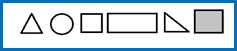 а)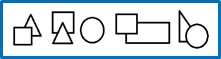 б)в) г)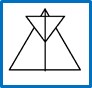 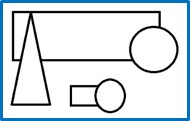 Объемные фигуры.а)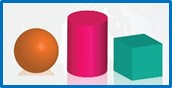 демонстрационныйб) большое количество раздаточных.Плоскостные фигуры:а)демонстрационный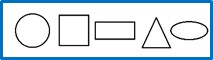 б) большое количество раздаточных фигур.Ход занятия.I. Организация «ситуации успеха».Работа в рабочих тетрадях.Как расселить в домики этих животных: жирафа, зайку, медведя, голубя, лису. (ответы дети обосновывают)В каком из этих домиков топят печь?Почему топят печь, ведь летом тепло?По каким признакам можно сравнить эти домики? (облегченный вариант: «Чем отличаются?» ответ: по высоте, величине, ширине)Как можно проверить ваши ответы? (использование клеточек на листе бумаги)Работа в парах: найдите на рисунках и покажите друг-другу что-либо: высокое…, низкое…; широкое …, узкое…; тонкое…, толстое…)II. Организация ситуации поиска нового знания.Геометрик принес геометрические фигуры. На какие две группы их можно разделить? (без углов и с углами, из дерева и бумаги, по цвету… выйти на объем). Задание: давайте разложим их на 2 группы:в коробку и в конверт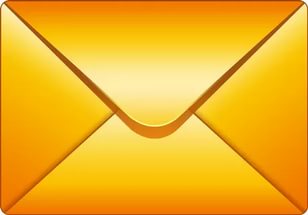 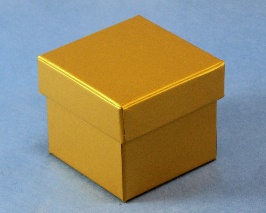 (плоские помещаются в конверт, называются плоскостными, а те, что не помещаются в конверт – объемные)как различить эти фигуры (плоские, объемные)Работа в тетрадях: давайте покажем то, что мы сейчас делали на бумаге (конверт и коробочка нарисованы).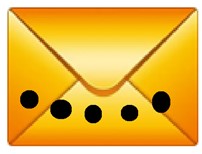 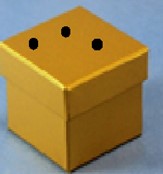 Удобно ли рисовать фигуры?Как быть? (можно обозначать точками)Сколько фигур в конверте?Сколько в коробочке?Я добавлю еще один шар. Как изменится наша модель? И т.д.Организация ситуации применения нового знания.Геометрик приглашает в «Геометрический магазин» (можно купить любую фигуру, если опишут ее)(добавляются геометрические фигуры – «подвезли товар»)посмотрите на талончик, который есть у вас. Догадайтесь, что вы
сможете купить?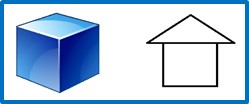 — 2 плоскостных и 1 объемную и т.д.(идет отсчет нужного количества из большего, с опорой на модель)IY. Организация ситуации самопроверки, самоконтроля, рефлексии.Мудрилкин предлагает занимательные таблицы:а) найди лишнюю фигуру (а и б)б) какие геометрические фигуры спрятались (с)с) сколько всего ∆ (в)Что приносил Геометрик?Какие 2 группы геометрических фигур вы знаете?2.Развитие речи Цель: продолжать знакомство детей с перелетными птицами, развивать диалогическую речь детей, развивать навык составления описательного рассказаЗадачи:• Расширить активный словарь детей по теме «Перелётные птицы»;• Расширить и закрепить представления детей о перелетных птицах;• Развивать диалогическую речь детей, слуховое внимание.• Воспитывать бережное отношение к природеХод занятия:Ребята, что-то я читаю стихотворение и никак не пойму, помогите мне пожалуйста разобраться! Прилетели птицы:Голуби, куницы…Прилетели птицы:Голуби, синицы,мухи и стрижи…Прилетели птицы:Голуби, синицы,Аисты, вороны,галки, макароны….Прилетели птицы:Голуби, синицы,Чибисы, чижи,Галки и стрижиКомары, кукушки…Прилетели птицы:Голуби, синицы,Галки и стрижи,Чибисы, чижи,Аисты, кукушки,Гуси и ватрушки…Лебеди и уткиИ спасибо шутке!Педагог:- Назовите птиц, которые были названы в стихах (дети перечисляют)- На какие 2 группы можно разделить всех, упомянутых в стихотворении птиц? (на - перелетных и зимующих)- Почему их называют перелетными? (они улетают в теплые края)-Почему они улетают? (питаются насекомыми, а зимой их нет)Ребята, сегодня утром к нам в окно постучалась птица и передала конверт. Что это за птица вы узнаете, отгадав загадкуЭти птицы знак весны,Чуть проталины видны,Безошибочно по звездамПуть находят к старым гнездам.В их колониях галдеж,Ничего не разберешь.Зерна ест, клопов, жуков.Мышевидных грызунов.От вредителей как врачСад спасает черный. (Грач).А в конверте письмо: «Здравствуйте, дорогие ребята. В этом году весна холодная, на небе много туч, часто идет снег, дует холодный ветер. Мы, грачи, уже прилетели. А вот другие птицы не хотят прилетать, потому что нет тепла. Мы вас очень просим выполнить все задания, чтобы стало теплее, и чтобы все птицы смогли вернуться в свои гнезда»Игровое упражнение «Кто за кем прилетает»Сначала прилетают грачи, за грачами скворцы, за скворцами ласточки, за ласточками журавли.- Кто прилетает первым? Кто прилетает за грачами? Кто прилетает перед журавлями? Кто прилетает после ласточек?Дидактическая игра «Исправь ошибки».Вот и наступила весна. Весело журчат ручьи, с крыш капают сосульки — начался листопад (капель). День становится всё короче (длиннее, а ночи длиннее (короче). Люди уже позаботились о птицах и построили скворечники для грачей (скворцов). Просыпаются от зимнего сна насекомые: мухи, бабушки (бабочки), пчёлы. Вот-вот зацветут первые весенние цветы — колокольчики (подснежники). Возвращаются зимующие (перелётные) птицы.Дыхательная гимнастика – «Летят птички»«Отгадай».На шесте дворец, во дворце — певец.А зовут его… (скворец)Всех перелетных птиц черней,чистит пашню от червей (грач)Кто без ног и без свирелиЛучше всех выводит трели,Голосистее, нежней?Кто же это? … (Соловей)Не ворона, не синица -Как зовется эта птица?Примостилась на суку -Раздалось в лесу "ку-ку". (кукушка)Прилетает к нам с теплом,путь проделав длинный,лепит домик под окномиз травы и глины (ласточка)Бродит по болотам грязным,ловит в них лягушек,бестолковых попрыгушек (цапля)Про кого эти загадки? (про птиц)А как всех этих птиц можно назвать одним словом? (перелетные)«Сложные слова»Сейчас я буду называть вам два слова, а вам нужно составить одно слово и них.Белая грудь — белогрудаяДлинные крылья — длиннокрылаяКороткий хвост — короткохвостаяЧёрные глаза — чёрноглазаяСерые глаза — сероглазаяЧёрная грудь – черногрудаяГромкий голос — громкоголосаяПестрые крылья — пёстрокрылаяЧерное крыло – чернокрылаяДлинный хвост - длиннохвостаяЖелтый клюв – желтоклюваяДлинные ноги - длинноногаяРелаксация «Полет птицы»Давайте закроем с вами глаза и представим, что мы лебеди. Это одна из самых красивых птиц: белая, как снег, с длинной гибкой шеей. Поднимите подбородок вверх. Выпрямите спинку, расправьте плечики. Шея лебедя вытянута, спина гордая, прямая. Широко раскиньте руки-крылья. Мы взлетели. Тело, как пушинка, легкое, мы совсем его не чувствуем. Как радостно и свободно! Чистое голубое небо вокруг, приятная мягкая прохлада, тишина, покой! Под нами как зеркало блестит озеро. Можно присмотреться и увидеть в нем себя. Мы плавно летим, нам нравится и совсем не страшно.Спустимся пониже, еще ниже… вот уже и земля. Вытянем шейку, расправим плечи, опустим крылья.Пальчиковая гимнастикаТили-тели, тили-тели – (Скрещивают большие пальцы, машут ладошками)С юга птицы прилетели!Прилетел к нам скворушка –Серенькое пёрышко.Жаворонок, соловейТоропились: кто скорей?Цапля, лебедь, утка, стриж,Аист, ласточка и чиж –Все вернулись, прилетели, (Снова, скрестив большие пальцы, машут ладошками)Песни звонкие запели! (Указательным и большим пальцами «птицы поют»)Игра «Четвертый лишний?» (на развитие логического мышления.)Грач, ласточка, воробей скворец.Голубь, ласточка, скворец, гусь.Кукушка, лебедь, снегирь, утка.Ворона, воробей, голубь, скворец.Скворец, грач, утка, синица.Журавль, аист, снегирь, лебедь.Гусь, ворона, грач, кукушка.«Заколдованные птицы» (слоги – начало у ребёнка, найти окончание слова).Какие птицы прилетели в нам весной?Угадывание названия птицы по схемеСоставление описательного рассказа о перелётной птице по схемеПодведение итогов